30.03.2020 PONIEDZIAŁEK - JULKAEwa spróbujcie zrobić z Julcią tego śmiesznego kogutka .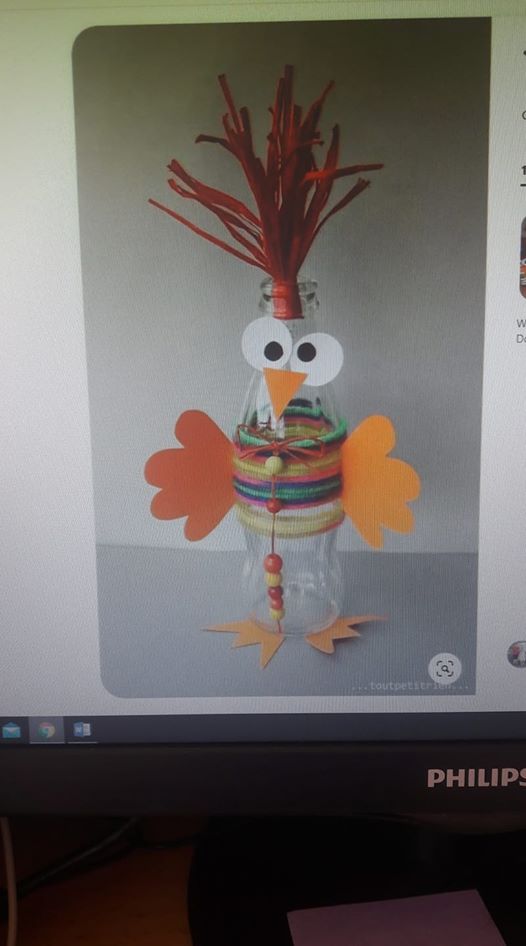 A TO JEST PROPOZYCJA PIOSENKI DL JULKI. Matematyka muzycznie: Mnożenie z cyfrą "4"https://www.facebook.com/startplaymusic/videos/520873231951901/UzpfSTM0MDA3MDAyMzA5MDQ4Mzo2ODEzMDU2MjYwMjk3OTY/